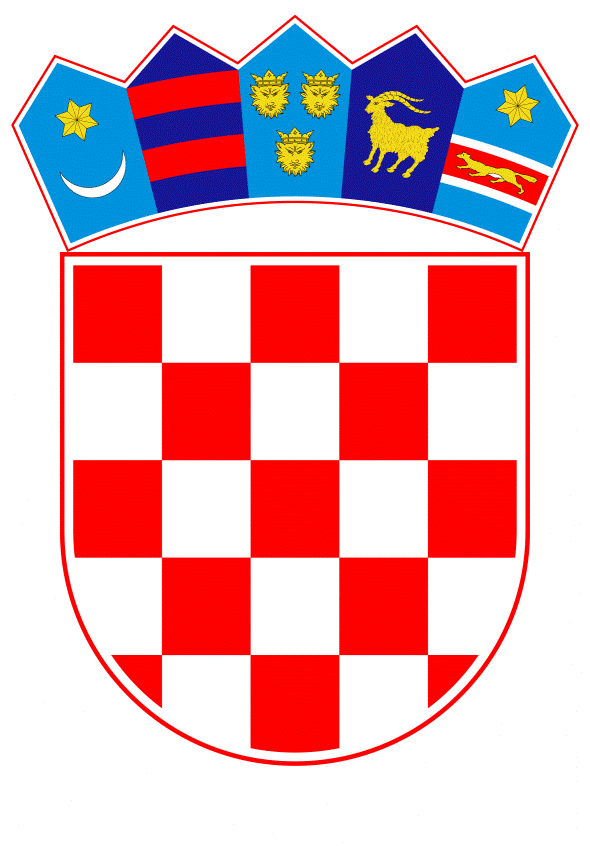 VLADA REPUBLIKE HRVATSKEZagreb,  13.  siječnja 2023.______________________________________________________________________________________________________________________________________________________________________________________________________________________________Banski dvori | Trg Sv. Marka 2  | 10000 Zagreb | tel. 01 4569 222 | vlada.gov.hrNa temelju članka 111. stavka 1. Zakona o proračunu („Narodne novine“, broj 144/21.), a u vezi s člankom 54. Zakona o izvršavanju Državnog proračuna Republike Hrvatske za 2023. godinu („Narodne novine“, broj 145/22.), Vlada Republike Hrvatske je na sjednici održanoj ............................... 2023. donijelaO D L U K Uo davanju državnog jamstva u korist Hrvatske banke za obnovu i razvitak i/ili drugih poslovnih banaka u zemlji i/ili inozemstvu, za kreditno zaduženje društva Brodotrogir Cruise d.o.o., Trogir, za izgradnju faze B broda Nov. 370I.Ovlašćuje se Ministarstvo financija da, u ime Vlade Republike Hrvatske izda, a ministar financija potpiše, ispravu o davanju državnog jamstva u korist Hrvatske banke za obnovu i razvitak i/ili drugih poslovnih banaka u zemlji i/ili inozemstvu, za kreditno zaduženje društva Brodotrogir Cruise d.o.o., Trogir, za izgradnju faze B broda Nov. 370 (MMBN320/BTBN370), čiju je gradnju ugovorilo s naručiteljem MOEN MARIN AS iz Norveške (u daljnjem tekstu: Naručitelj) u iznosu od 4.019.705,00 eura uvećano za troškove i kamatu, koje pokriva 80 % ukupnog kreditnog zaduženja, a sve sukladno Ugovoru o gradnji za brodove Nov. 369 i Nov. 370, koji je potpisan 5. srpnja 2021., Dodatku I Ugovoru o gradnji za brodove Nov. 369 i Nov. 370, potpisanom 20. ožujka 2022. te Dodatku II Ugovoru o gradnji za brodove Nov. 369 i Nov. 370, potpisanom 3. listopada 2022. (u daljnjem tekstu: Ugovor o gradnji).  II.Ministarstvo financija izdat će državno jamstvo iz točke I. ove Odluke nakon ispunjenja sljedećih uvjeta:sklapanja ugovora između Ministarstva financija, Ministarstva gospodarstva i održivog razvoja i društva Brodotrogir Cruise d.o.o., Trogir, kojim će se utvrditi sve obveze društva, dodatni uvjeti kao i instrumenti osiguranja-	plaćanja dospjelih, a eventualno nepodmirenih javnih davanja i obveza društva Brodotrogir Cruise d.o.o., Trogirotvaranja posebnog računa za izgradnju faze B broda Nov. 370, na koji će se uplatiti sredstva kredita odobrenog državnim jamstvom za predmetnu gradnju te s kojeg će se vršiti sva ostala plaćanja vezana za predmetnu gradnju, kao i na koji će društvo Brodotrogir Cruise d.o.o., Trogir, uplatiti sredstva vlastitog doprinosa za završetak broda sukladno kalkulaciji koja je dostavljena društvu Hrvatska brodogradnja - Jadranbrod d.d., Zagreb, prilikom dostave zahtjeva za izdavanje državnog jamstvanakon dostave kreditnog pisma Naručitelja i njegove poslovne banke u Norveškoj u korist društva BRODOTROGIR CRUISE d.o.o., Trogir, a sve sukladno Ugovoru o gradnji i nakon potvrde društva Hrvatska brodogradnja – Jadranbrod d.d., Zagreb, da je kreditno pismo dostavljeno brodogradilištudobivanja suglasnosti Glavne skupštine društva Brodotrogir Cruise d.o.o., Trogir, za realizaciju Ugovora o gradnji.III.Zadužuje se društvo Brodotrogir Cruise d.o.o., Trogir, da sklopi ugovor s društvom Hrvatska brodogradnja – Jadranbrod d.d., Zagreb, o namjenskoj potrošnji sredstava za izgradnju faze B broda Nov. 370.Zadužuje se društvo Hrvatska brodogradnja – Jadranbrod d.d., Zagreb da, temeljem Ugovora sklopljenog s Ministarstvom gospodarstva i održivog razvoja o obavljanju stručnih poslova iz područja brodograđevne industrije i temeljem ugovora koji će sklopiti s društvom BRODOTROGIR CRUISE d.o.o., Trogir, izvještava nadležno Ministarstvo gospodarstva i održivog razvoja o gradnji predmetnog broda, uključujući praćenje gotovosti i ostvarenja troškova predmetnog broda te o namjenskoj potrošnji sredstava za izgradnju faze B broda Nov. 370, na način da prati novčani tijek sredstava koja se isplaćuju za potrebe izgradnje faze B broda Nov. 370 te izvještaj o stanju novčanog tijeka mjesečno dostavlja Ministarstvu gospodarstva i održivog razvoja i Ministarstvu financija.IV.Na temelju izdanog državnog jamstva, društvo Brodotrogir Cruise d.o.o., Trogir sklopit će odgovarajući ugovor o kreditnom zaduženju kod Hrvatske banke za obnovu i razvitak i/ili drugih poslovnih banaka u zemlji i/ili inozemstvu za izgradnju faze B broda Nov. 370.Povlačenje sredstava iz kredita osiguranih jamstvom iz točke I. ove Odluke iskoristit će se na način da društvo Brodotrogir Cruise d.o.o., Trogir povlači iznose na temelju prethodnog odobrenja društva Hrvatska brodogradnja – Jadranbrod d.d., Zagreb, kao izvršitelja nadzora, utvrđenih u dinamici gradnje prema Ugovoru o gradnji. Dinamika gradnje i plaćanja definirane su Ugovorom o gradnji.V.Zadužuje se društvo Brodotrogir Cruise d.o.o., Trogir da vrati državno jamstvo iz točke I. ove Odluke na isporuci broda. Sukladno Odluci o davanju državnog jamstva u korist Hrvatske banke za obnovu i razvitak i/ili drugih poslovnih banaka u zemlji i/ili inozemstvu, za kreditno zaduženje društva BRODOTROGIR CRUISE d.o.o., Trogir, za izgradnju trupa broda Nov. 370, KLASA: 022-03/21-04/351, URBROJ: 50301-05/27-21-3, od 21. listopada 2021. (u daljnjem tekstu: Odluka od 21. listopada 2021.), brod Nov. 370 upisan je u Upisnik brodova u gradnji Lučke kapetanije Split te je nad njim upisana hipoteka prvog reda u korist Republike Hrvatske, Ministarstva financija i hipoteka drugog reda u korist Hrvatske banke za obnovu i razvitak.Zadužuje se društvo BRODOTROGIR CRUISE d.o.o., Trogir da, uz ostale instrumente osiguranja koji će biti naknadno utvrđeni, za izdavanje jamstva iz točke I. ove Odluke, kao instrument osiguranja osigura upis založnog prava u korist Republike Hrvatske, Ministarstva financija na brodu Nov. 370 sukladno točki I. ove Odluke.Zadužuje se društvo Hrvatska brodogradnja Jadranbrod d.d. da utvrdi završetak faze A izgradnje trupa broda Nov. 370 i o tome obavijesti Ministarstvo gospodarstva i održivog razvoja. Zadužuje se društvo BRODOTROGIR CRUISE d.o.o., Trogir da, po završetku faze A izgradnje trupa broda Nov. 370, vrati državno jamstvo iz točke I. Odluke od 21. listopada 2021.VI.Zadužuje se Ministarstvo gospodarstva i održivog razvoja da, u suradnji s Ministarstvom financija, osigura provedbu ove Odluke.VII.Ova Odluka stupa na snagu danom donošenja.KLASA: URBROJ: Zagreb, _____ siječnja 2023. PREDSJEDNIK         mr. sc. Andrej PlenkovićOBRAZLOŽENJEVlada Republike Hrvatske donijela je 21. listopada 2021. dvije Odluke o davanju državnih jamstava u korist Hrvatske banke za obnovu i razvitak i/ili drugih poslovnih banaka u zemlji i/ili inozemstvu, za kreditno zaduženje društva BRODOTROGIR CRUISE d.o.o., Trogir i to za izgradnju broda Nov. 369 te za izgradnju trupa broda Nov. 370 (faza A).Ugovor o gradnji zaključen je 5. srpnja 2021. između brodogradilišta BRODOTROGIR CRUISE d.o.o. i naručitelja MOEN MARIS AS, Norveška te se odnosi na jedan potpuno opremljeni servisni brod oznake Nov. 369 koji se gradi u dvije faze – trup i opremanje te trup drugog jednakog broda oznake Nov. 370 (MMBN320/BTBN370) (faza A). Ugovor predviđa i opciju potpunog opremanja drugog broda Nov. 370 (MMBN320/BTBN370) (faza B), kao i mogućnost gradnje trećeg broda. Radi se o višenamjenskim servisnim brodovima, dimenzija 24x11,2 m, koji se mogu koristiti kao ribarski ili radni servisni brodovi u marikulturi.Ministarstvo gospodarstva i održivog razvoja prethodno je u dva navrata, na zahtjev Društva, izdalo suglasnost za odobrenje produžetka roka korištenja kredita za Nov. 369 i Nov. 370 (MMBN320/BTBN370) (faza A). Dopisom (KLASA: 310-14/21-01/09, URBROJ: 517-06-01-22-22) od 18. srpnja 2022., ovo Ministarstvo je dalo suglasnost na produženje roka korištenja kredita za Nov. 369 do 20. studenoga 2022. te za Nov. 370 (MMBN320/BTBN370) (faza A) do 20. rujna 2022. Nastavno na isto, 9. kolovoza 2022. potpisani su Dodatak 2 Ugovoru o kreditu za Nov. 369 i Dodatak 2 Ugovoru o kreditu za Nov. 370 (MMBN320/BTBN370). Dopisom (KLASA: 310-14/21-01/09, URBROJ: 517-06-01-22-32) od 7. listopada 2022.  ovo Ministarstvo ponovno je izdalo suglasnost za produženje roka korištenja kredita za Nov. 369 do 10. veljače 2023. te za Nov. 370 (MMBN320/BTBN370) do 28. veljače 2023. Ministarstvo gospodarstva i održivog razvoja zaprimilo je 5. rujna 2022.  Zahtjev za donošenje odluke Vlade Republike Hrvatske o davanju državnog jamstva u korist Hrvatske banke za obnovu i razvitak i/ili drugih poslovnih banaka u zemlji i/ili inozemstvu za kreditno zaduženje društva BRODOTROGIR CRUISE d.o.o., Trogir za izgradnju faze B broda Nov. 370 (MMBN320/BTBN370), u iznosu od 4.019.705,00 eura uvećano za kamate i druge troškove, što predstavlja 80% ukupnog iznosa kredita.Društvo BRODOTROGIR CRUISE d.o.o., Trogir 20. rujna 2022.  dostavlja ažurirani Zahtjev za izdavanje državnog jamstva s pripadajućim prilozima u skladu s novim rokovima isporuke broda. Naime, društvo BRODOTROGIR CRUISE d.o.o., Trogir i Naručitelj su dana 3. listopada 2022. godine potpisali Dodatak 2 Ugovora o gradnji kojim je potvrđena faza B za Nov. 370 (MMBN320/BTBN370) te je planirani završetak faze B i isporuka Nov. 370 (MMBN320/BTBN370) pomaknuta na 3. listopada 2023. Ugovorena cijena potpuno opremljenog broda Nov. 370 (MMBN320/BTBN370) iznosi 6.140.000,00 eura, odnosno faza A iznosi 890.000,00 eura, a faza B iznosi 5.250.000,00 eura.Ministarstvo gospodarstva i održivog razvoja smatra da je ovaj posao za brodogradilište od velike važnosti, na što je ukazala i Hrvatska brodogradnja Jadranbrod d.d. u svom mišljenju i to u smislu dokazivanja u relativno novoj niši (orijentacija na manja plovila, financijski manje zahtjevna, ali veće dodane vrijednosti), osiguranja popunjenosti kapaciteta kroz idućih godinu dana, očuvanja radnih mjesta te održavanja daljnje uspješne suradnje s istim Naručiteljem. Ovom Odlukom ovlašćuje se Ministarstvo financija da, u ime Vlade Republike Hrvatske izda, a ministar financija potpiše, ispravu o davanju državnog jamstva u korist Hrvatske banke za obnovu i razvitak i/ili drugih poslovnih banka u zemlji i/ili inozemstvu, za kreditno zaduženje za izgradnju faze B broda Nov. 370 (MMBN320/BTBN370) čiju je gradnju ugovorilo društvo BRODOTROGIR CRUISE d.o.o., Trogir, s naručiteljem MOEN MARIN AS iz Norveške u iznosu od 4.019.705,00 eura uvećano za troškove i kamatu, koje pokriva 80% ukupnog kreditnog zaduženja, a sve sukladno Ugovoru o gradnji za brodove Nov. 369 i Nov. 370 (MMBN320/BTBN370), koji je potpisan 5. srpnja 2021. godine, Dodatku 1, potpisanom 30. ožujka 2022. godine te Dodatku 2, potpisanom 3. listopada 2022. Društvo BRODOTROGIR CRUISE d.o.o., Trogir zadužuje se da, po završetku faze A izgradnje trupa broda Nov. 370, vrati državno jamstvo iz točke I. Odluke Vlade Republike Hrvatske od 21. listopada 2021.  o davanju državnog jamstva u korist Hrvatske banke za obnovu i razvitak i/ili drugih poslovnih banaka u zemlji i/ili inozemstvu, za kreditno zaduženje društva BRODOTROGIR CRUISE d.o.o., Trogir, za izgradnju trupa broda Nov. 370 (KLASA: 022-03/21-04/351, URBROJ: 50301-05/27-21-3). Društvo Hrvatska brodogradnja Jadranbrod d.d. utvrdit će završetak faze A i o tome obavijestiti Ministarstvo gospodarstva i održivog razvoja. S obzirom na to da se u predmetnom Zahtjevu društva radi o jamstvu za kreditno zaduženje za opremanje broda (faza B), a za koji je izdano državno jamstvo Odlukom Vlade Republike Hrvatske od 21. listopada 2021. godine (KLASA: 022-03/21-04/351, URBROJ: 50301-05/27-21-3) za fazu A, Ministarstvo gospodarstva i održivog razvoja smatra kako zahtjevu treba udovoljiti kao i nastavno na Zaključak Vlade Republike Hrvatske od 18. lipnja 2020. godine (KLASA: 022-03/20-07/171, URBROJ: 50301-25/27-20-2) kojim je iskazana spremnost uključivanja Vlade Republike Hrvatske u proces izdavanja državnih jamstava. Također, ovom Odlukom zadužuje se Hrvatska brodogradnja - Jadranbrod d.d., Zagreb, da, temeljem Ugovora sklopljenog s  Ministarstvom gospodarstva i održivog razvoja o obavljanju stručnih poslova iz područja brodograđevne industrije, izvještava nadležno Ministarstvo gospodarstva i održivog razvoja o gradnji predmetnog broda i vrši nadzor nad trošenjem sredstava koji su osigurani državnim jamstvom. Slijedom navedenoga, predlažemo donošenje Odluke kako je predloženo.  Predlagatelj:Ministarstvo gospodarstva i održivog razvojaPredmet:Prijedlog odluke o davanju državnog jamstva u korist Hrvatske banke za obnovu i razvitak i/ili drugih poslovnih banaka u zemlji i/ili inozemstvu, za kreditno zaduženje društva BRODOTROGIR CRUISE d.o.o., Trogir, za izgradnju faze B broda Nov. 370 